Схема размещения рекламных конструкцийпо улице Новосибирской в Октябрьском и Железнодорожном районах города КрасноярскаМасштаб 1:5000     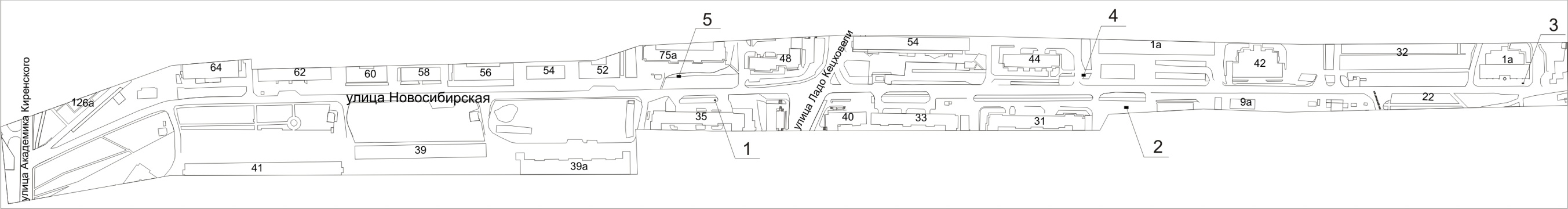 Примечания:Сведения о рекламных местах указываются в паспортах рекламных мест.Номерна схемеАдрес рекламного местаТип конструкции1Ул. Новосибирская, 35тумба (пиллар) с размером информационного поля 1,4 м х 3,0 м2Ул. Новосибирская, 31щитовая конструкция с размером информационного поля 6,0 м x 3,0 м (щит) либо щитовая конструкция с размером информационного поля 6,0 м x 3,2 м с автоматической сменой изображения (призматрон)3Ул. Новосибирская, напротив дома по ул. Яковлева, 1ащитовая конструкция с размером информационного поля 1,2 м x 1,8 м (пилон)4Ул. Новосибирская, 44щитовая конструкция с размером информационного поля 6,0 м x 3,0 м (щит) либо щитовая конструкция с размером информационного поля 6,0 м x 3,2 м с автоматической сменой изображения (призматрон)5Ул. Новосибирская, напротив дома по ул. Ладо Кецховели, 75ащитовая конструкция с размером информационного поля 6,0 м x 3,0 м (щит) либо щитовая конструкция с размером информационного поля 6,0 м x 3,2 м с автоматической сменой изображения (призматрон)